Рисунок 1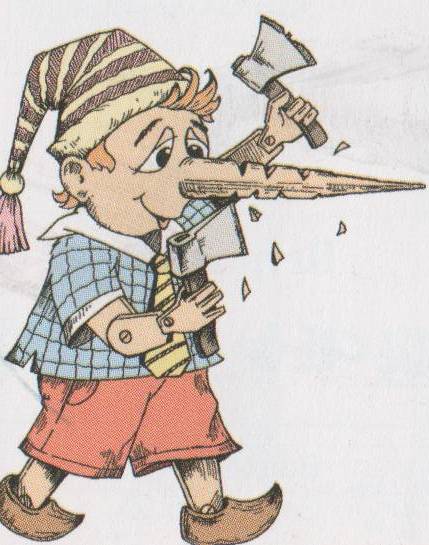 			1. Заруби себе на носуРисунок 2	2. Дело в шляпе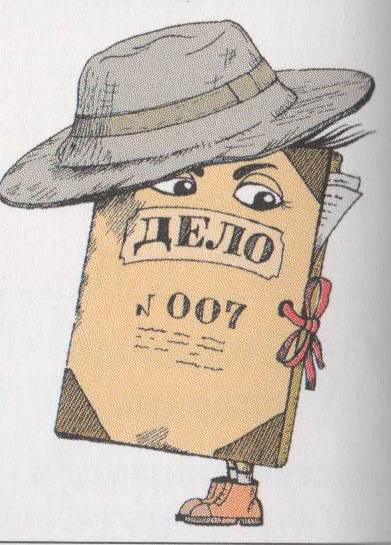 Рисунок 3 3. Водить за нос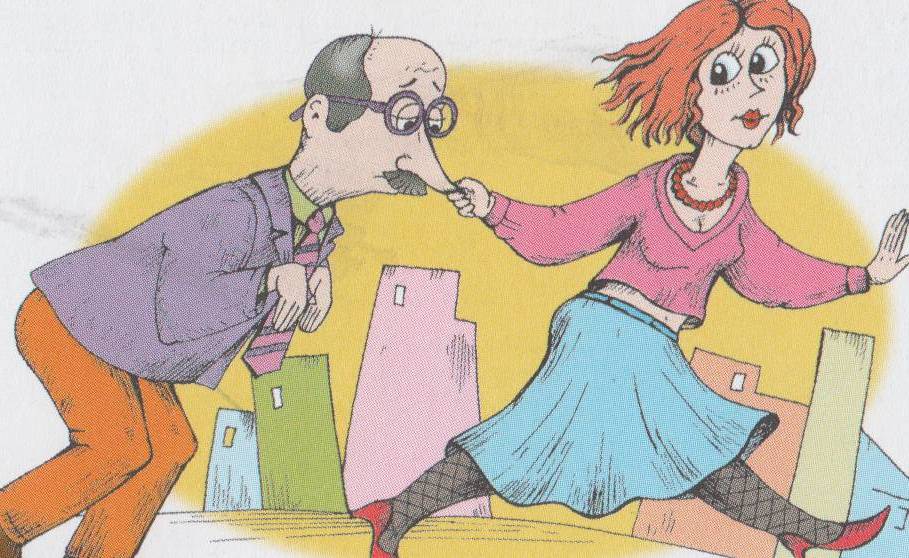 Рисунок 4   4. Лезть в бутылку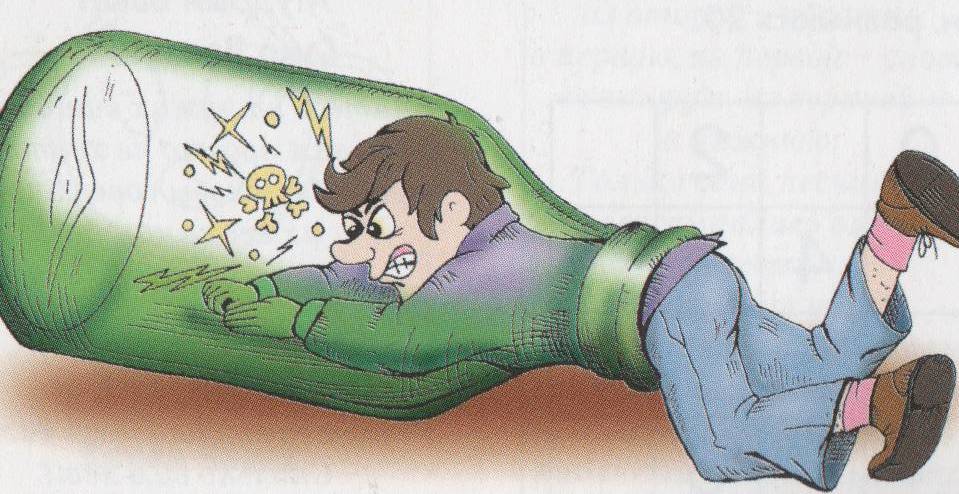 Рисунок 5  	5. Клевать носом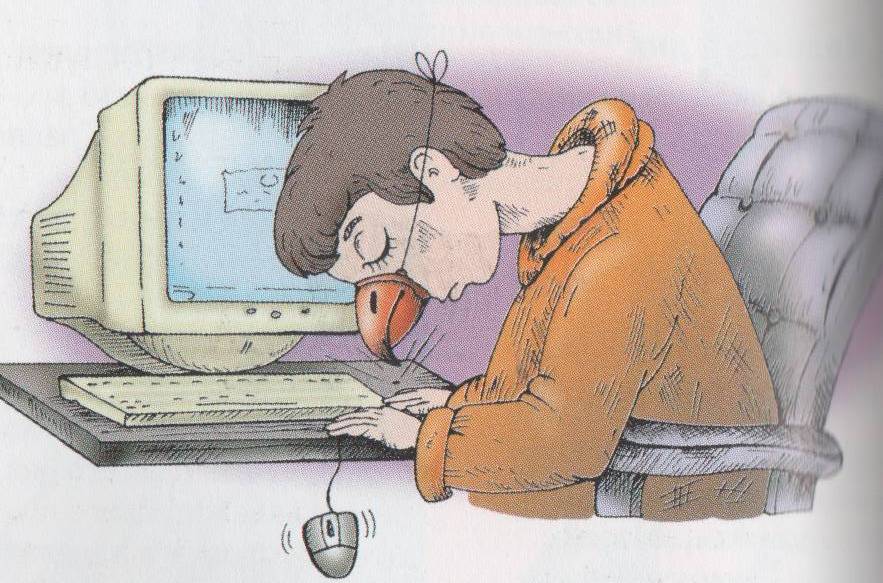 Рисунок 6   6. Бросать слова на ветер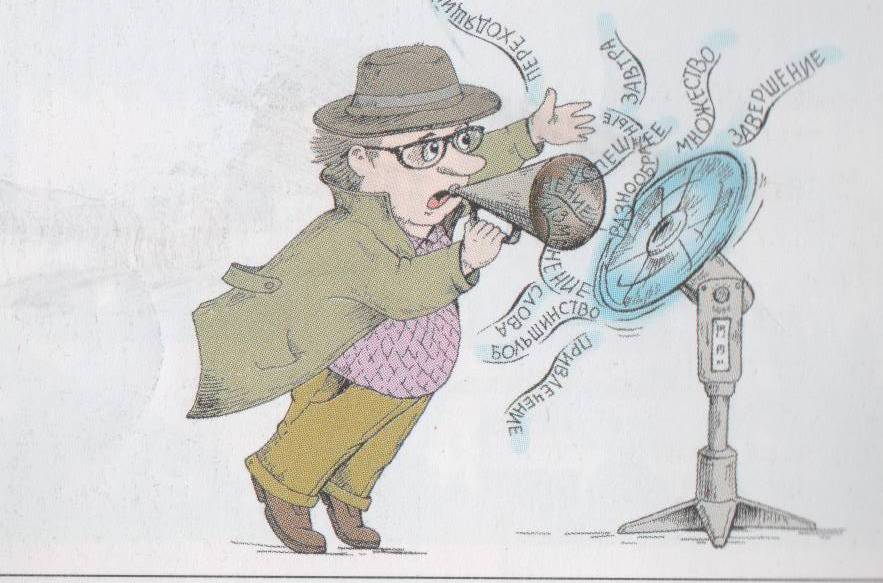 Рисунок 77. Волк в овечьей шкуре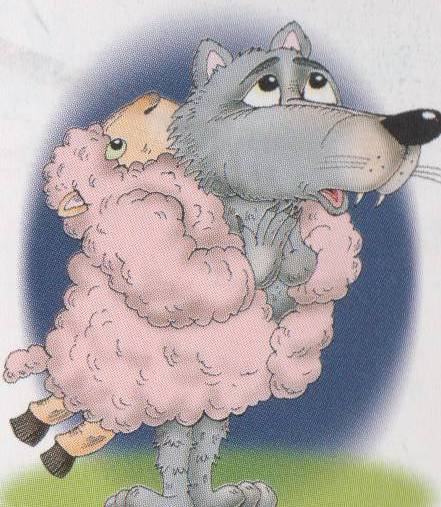 Рисунок 8	8. Хранить порох сухим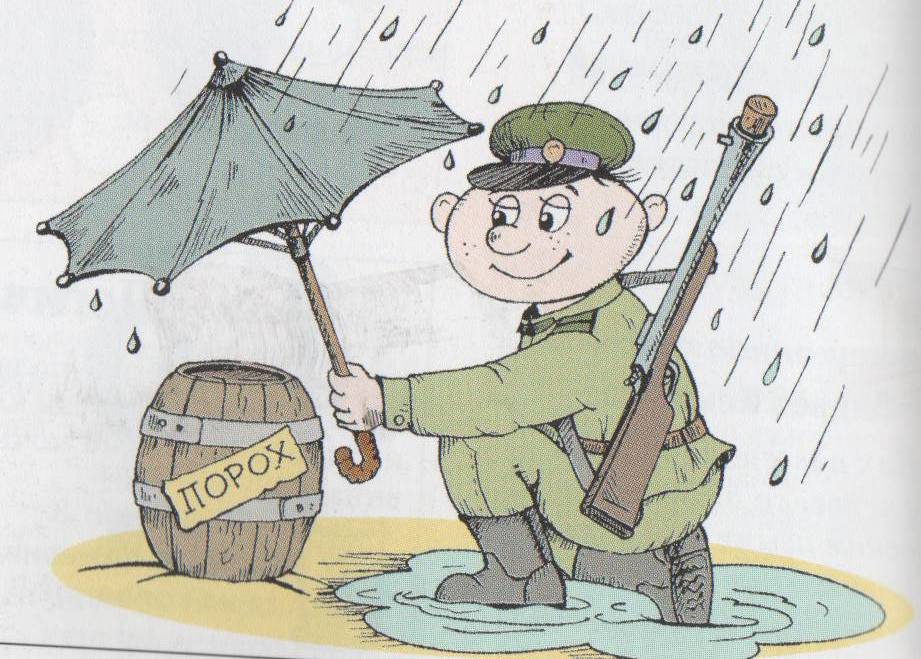 Рисунок 9 9. Сколько волка не корми, всё равно в лес смотрит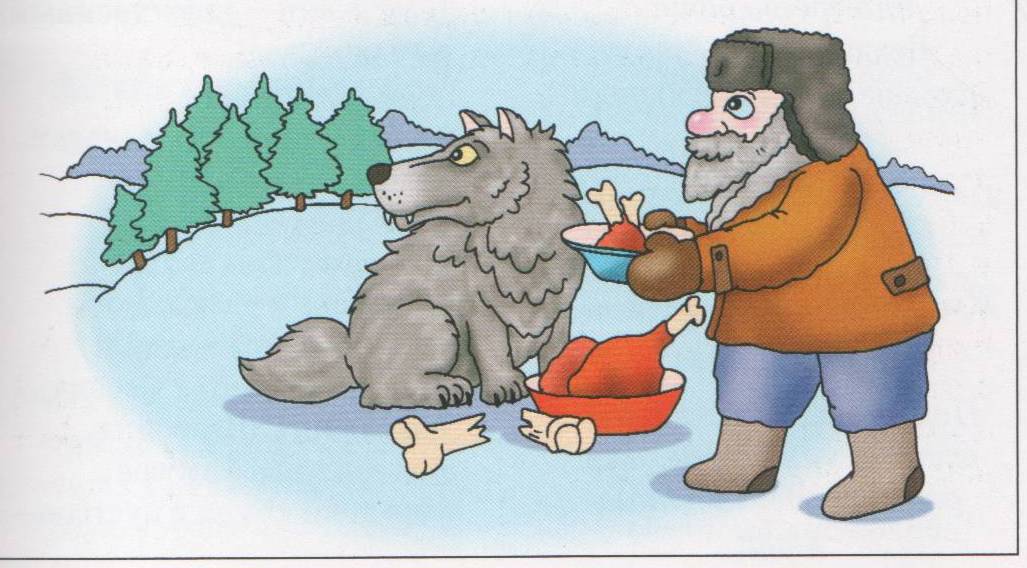 Рисунок 10	10. Стрелять из пушки по воробьям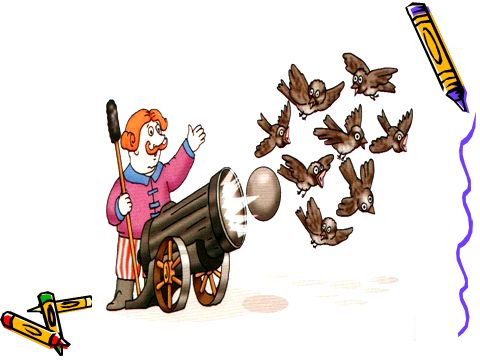 Рисунок 11	11. Дым коромыслом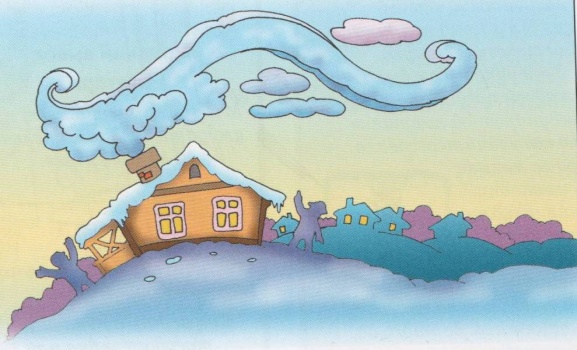 Рисунок 12	12. Умный в гору не пойдет, умный гору обойдет.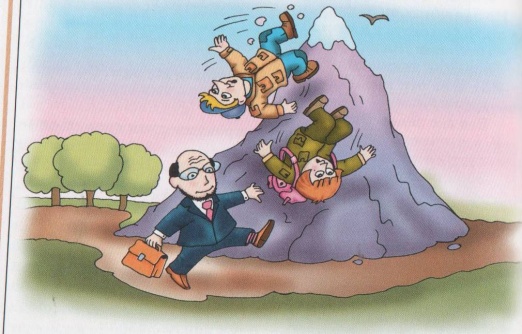 